Внимание!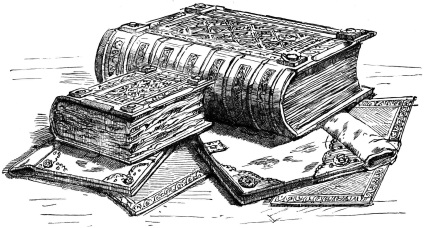 В библиотеку колледжа поступили новые книги.11.03.2021По экономическим дисциплинамГомола А.И.    Экономика для профессий и специальностей социально-экономического профиля : учеб. для студ. учреждений СПО / А. И. Гомола, В. Е. Кирилов, П. А. Жанин. - 4-е изд., стер. - М. : Академия, 2018. - 352 с. - (Профессиональное образование. Общеобразовательные дисциплины).Жданова О.А.    Финансовая грамотность : Материалы для обучающихся. Среднее профессиональное образование; учебное издание / О. А. Жданова, Е. В. Савицкая. - М. : ВАКО, 2020. - 400 с. - (Учимся разумному финансовому поведению).Жданова О.А.    Финансовая грамотность : Методические рекомендации для преподавателя. Среднее профессиональное образование; учебно-методическое издание / О. А. Жданова, М. А. Зятьков. - М. : ВАКО, 2020. - 224 с. - (Учимся разумному финансовому поведению).Жданова О.А.    Финансовая грамотность : Рабочая тетрадь. Среднее профессиональное образование; учебное издание / О. А. Жданова, М. А. Зятьков. - М. : ВАКО, 2020. - 48 с. - (Учимся разумному финансовому поведению).Жданова О.А.   Финансовая грамотность : Учебная программа. Среднее профессиональное образование; учебно-методическое издание / О. А. Жданова, М. А. Зятьков. - М. : ВАКО, 2020. - 32 с. - (Учимся разумному финансовому поведению).